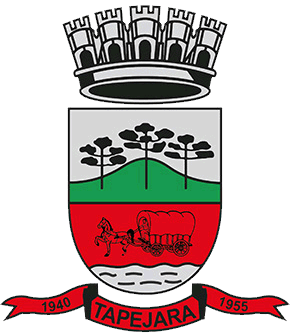 Pauta 025/2021Câmara Municipal de Vereadores de TapejaraSala de Sessões Zalmair João Roier (Alemão)Sessão Ordinária dia 16/08/2021.SAUDAÇÃO Invocando a proteção de Deus, declaro aberta a Sessão Ordinária da noite de hoje, dia 16 de agosto de 2021.- Solicito aos senhores que tomem assento.- Agradecemos as pessoas que se fazem presentes nesta noite...- A cópia da Ata da Sessão Ordinária do dia 02/08/2021, está com os Senhores Vereadores e poderá ser retificada através de requerimento escrito encaminhado à Mesa Diretora. - Vereadores favoráveis permaneçam como estão, e contrários se manifestem.- Aprovada por...EXPEDIENTE DO DIANa Sessão ordinária de hoje deram entrada as seguintes matérias:- Oficio nº GS.Heinze – 00384/21;- Oficio nº Estado do Rio Grande do Sul – Gabinete Dep. Luiz Marenco- CONVITE “MUNICIPIO AMIGOS DAS PICS”;- Oficio 291/2021;- Requerimento nº 29/2021;- Emenda Modificativa ao Projeto de Lei nº 041/2021;- Mensagem 053 – Projeto de Lei nº 052/21;- Mensagem 054 – Projeto de Lei nº 053/21;- Mensagem 054A – Projeto de Lei nº 054/21;- Projeto de Lei nº 055/21;- Indicação nº 107 e 108/21;-------------------------------------------------------------------------------------------------------------------------Solicito a Secretária que faça a leitura das matériasORDEM DO DIA-----------------------------------------------------------------------------------------------------------------------------REQUERIMENTOS:De acordo com o Art. 138 do Regimento Interno, os requerimentos escritos serão deliberados pelo plenário e votados na mesma sessão de apresentação, não cabendo o adiamento nem discussão.Portanto, coloco em votação:- Requerimento nº 29/2021 - O Presidente da Câmara de Vereadores Carlos Eduardo de Oliveira, juntamente com os vereadores abaixo subscritos, em conformidade com o que estabelece o artigo nº 168 do Regimento Interno da Casa e conforme Ofício nº 291/2021, do Executivo REQUER a inclusão imediata na Ordem do dia da Sessão Ordinária do dia 16 de agosto, a Emenda Modificativa do Projeto de Lei do Executivo n° 041/2021.Vereadores favoráveis permaneçam como estão contrários se manifestem.-Aprovado por...-----------------------------------------------------------------------------------------------------------------------------PROJETOS DE LEI: - Em discussão a Emenda Modificativa do Projeto de Lei do Executivo nº 041/2021. Altera o caput do artigo 5º do Projeto de Lei do Executivo nº 041/2021, passando a constar a seguinte redação:“Art. 5º. Fica estabelecido, a título de subsidio, o valor de 37,00 URMs (trinta e sete Unidades de Referencia Municipal) por hectare, aos agricultores inscritos e selecionados no Programa e que se enquadrem nos percentuais abaixo relacionados”. - Como mais nenhum vereador deseja fazer uso da palavra coloco em votação a Emenda Modificativa do Projeto de Lei do Executivo nº 041/2021.-Vereadores favoráveis permaneçam como estão contrários se manifestem.-Aprovado por...------------------------------------------------------------------------------------------------------------------------------ Em discussão o Projeto de Lei do Executivo nº 041/2021. Cria o Programa Terra Produtiva para pequenas propriedades rurais, com a Emenda modificativa anteriormente aprovada que Alterou o caput do artigo 5º do Projeto de Lei do Executivo nº 041/2021, passando a constar a seguinte redação:“Art. 5º. Fica estabelecido, a título de subsidio, o valor de 37,00 URMs (trinta e sete Unidades de Referencia Municipal) por hectare, aos agricultores inscritos e selecionados no Programa e que se enquadrem nos percentuais abaixo relacionados”. - Como mais nenhum vereador deseja fazer uso da palavra coloco em votação o Projeto de Lei do Executivo nº 041/2021 com a Emenda.-Vereadores favoráveis permaneçam como estão contrários se manifestem.-Aprovado por...------------------------------------------------------------------------------------------------------------------------------ Em discussão o Projeto de Lei do Legislativo nº 001/2021. Dispõe sobre a criação de memorial em homenagem às vitimas do novo Corona vírus no Município de Tapejara e a instituição do dia Municipal em memória as vitima da pandemia, intitulado “O dia da memória COVID 19”. Como mais nenhum vereador deseja fazer uso da palavra coloco em votação o Projeto de Lei do Legislativo nº 001/2021.-Vereadores favoráveis permaneçam como estão contrários se manifestem.-Aprovado por...-----------------------------------------------------------------------------------------------------------------------------INDICAÇÕES:- Em discussão a Indicação nº 104/2021 de autoria do Vereador Déberton Fracaro (Betinho) do PDT.  “Sugere que o Poder Executivo Municipal, através do setor competente, estude a possibilidade de reajustar o valor da hora trabalhada pelos contratados do CIEE (Centro de Integração Empresa Escola)”.- A palavra está com os senhores vereadores.- Como mais nenhum vereador deseja fazer uso da palavra coloco em votação a Indicação nº 104/2021.-Vereadores favoráveis permaneçam como estão contrários se manifestem.- Aprovado por...------------------------------------------------------------------------------------------------------------------------------ Em discussão a Indicação nº 105/2021 de autoria do Vereador Edson Luiz Dalla Costa.“Sugere que o Poder Executivo Municipal, através do setor competente, amplie as formas de divulgação das audiências públicas exigidas pela legislação, e também de outros eventos que reúnam a população Tapejarense para comunicações e explicações, e, principalmente que sejam feitas de forma pedagógica explicando a relevância do assunto e a importância da participação popular. Sugere também, que se adote sistemas pedagógicos de participação para que as pessoas se estimulem a participar e dar sugestões”.- A palavra está com os senhores vereadores.- Como mais nenhum vereador deseja fazer uso da palavra coloco em votação a Indicação nº 105/2021.-Vereadores favoráveis permaneçam como estão contrários se manifestem.- Aprovado por...------------------------------------------------------------------------------------------------------------------------------ Em discussão a Indicação nº 106/2021 de autoria do Vereador Altamir Galvão Waltrich (Professor Altamir) do MDB, com apoio das bancadas do MDB e Cidadania. “Sugere que o Poder Executivo Municipal, através da Secretaria Municipal de Serviços Urbanos, avalie a possibilidade de instalar um redutor de velocidade na Av. Sete de Setembro, próximo às empresas Moveleira Tapejara e Fábrica de Vassouras Primavera no sentido Bairro São Paulo Interior”.- A palavra está com os senhores vereadores.- Como mais nenhum vereador deseja fazer uso da palavra coloco em votação a Indicação nº 106/2021.-Vereadores favoráveis permaneçam como estão contrários se manifestem.- Aprovado por...-----------------------------------------------------------------------------------------------------------------------------Eram essas as matérias a serem discutidas na Sessão Ordinária de hoje.-----------------------------------------------------------------------------------------------------------------------------Explicações Pessoais:Passamos agora ao espaço destinado às Explicações Pessoais, onde cada vereador terá o tempo regimental de cinco minutos para expor assuntos de seu interesse. Pela ordem, o primeiro a fazer uso da palavra é a Vereadora: Maeli Brunetto Cerezolli, Adriana Bueno Artuzi, Altamir Galvão Waltrich, Josué Girardi, Celso Piffer, Déberton Fracaro, José Marcos Sutil, Josemar Stefani, Rafael Menegaz, Edson Luiz Dalla Costa e Carlos Eduardo de Oliveira.-----------------------------------------------------------------------------------------------------------------------------PERMANECEM EM PAUTAIndicações:  nº 107 e 108/2021.Projeto de Lei Executivo: nº 049, 052, 053, 054 e 055/2021.-----------------------------------------------------------------------------------------------------------------------------ENCERRAMENTOEncerro a presente Sessão e convoco os Senhores Vereadores para próxima Sessão Ordinária do ano que se realizará no dia 23/08/2021, às 20 horas. Tenham todos uma boa noite e uma ótima semana.